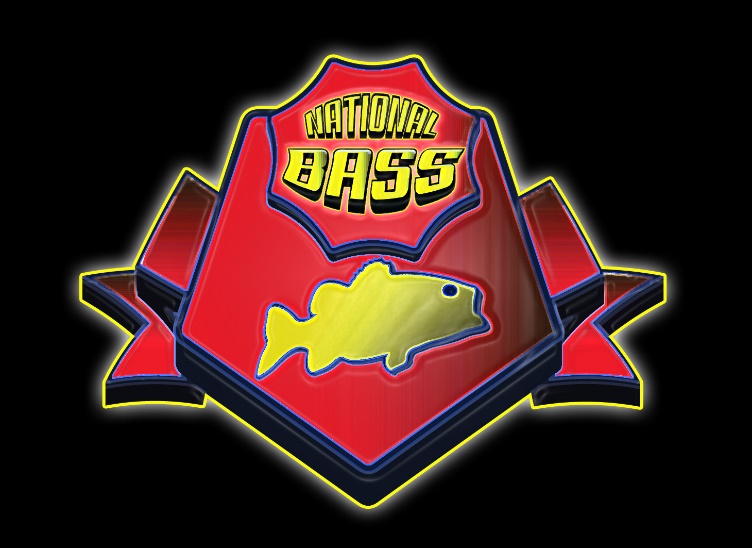                             Aappma de Sainte LivradeManche 1 samedi 1 Septembre 201809H00 Briefing officiel sur les installations de la base nautique de Sainte Livrade10 h0 départ de la base nautique18H30 retour à la base NautiqueRemise des prix Challenger Manche 2 dimanche 2 Septembre 20187 h 30 Briefing8 h 00 DEPART de la base nautique16 h 30 retour à la base nautique17 h 45 Résultats18 h 15 Cérémonie de remise des prix 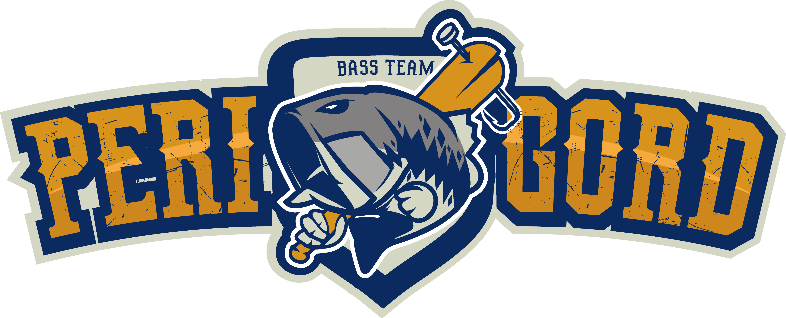 